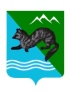 Р А С П О Р Я Ж Е Н И Е  АДМИНИСТРАЦИИ СОБОЛЕВСКОГО   МУНИЦИПАЛЬНОГО РАЙОНА 25 октября  2021                            с.Соболево                      № 682- р            В целях рационального и эффективного распределения обязанностей среди специалистов администрации Соболевского муниципального района и её структурных подразделений  для обеспечения     выполнения функций по  отдельным направлениям  деятельности,  осуществляемых структурными подразделениями администрации Соболевского муниципального района,   внести   изменения в штатное расписание администрации Соболевского муниципального района  и её структурных подразделений по состоянию на   01 ноября 2021 года  следующего содержания:       1.В управлении делами администрации Соболевского муниципального района с 01 ноября 2021 года:      1.1. Исключить в отделении  по  информационной политике, защите информации и  связям с  общественностью 1 штатную единицу должности, не являющейся  должностью муниципальной службы  -  ведущий  аналитик.        1.2. Ввести в отделение  по  информационной политике, защите информации и  связям с  общественностью в составе управления делами  -                 4 (четыре)  штатные единицы, не являющиеся  должностями муниципальной службы, в том числе:        -   начальник отделения - 1  штатная единица;        -  специалист-техник (по компьютерным сетям и системам) - 1  штатная единица;       - технический редактор - 1  штатная единица;       - специалист 2 категории - 1  штатная единица.      2. В комитете по  экономике, ТЭК, ЖКХ и управлению муниципальным имуществом с 01.11.2021 года :      2.1.  Исключить:       - в отделе прогнозирования, экономического анализа, инвестиций и предпринимательства 1  штатную единицу должности муниципальной службы    -  начальник отдела;     -  в отделе ЖКХ, ТЭК, транспорта  и благоустройства 1 штатную единицу должности, не являющейся  должностью муниципальной службы  -  ведущий  специалист.2.2. Ввести: - в отделе прогнозирования, экономического анализа, инвестиций и предпринимательства 1  штатную единицу должности муниципальной службы - заместитель руководителя Комитета - начальник отдела прогнозирования, экономического анализа, инвестиций и предпринимательства.    - в отделе  ЖКХ, ТЭК, транспорта  и благоустройства   1 штатную единицу должности, не являющейся  должностью муниципальной службы  -    специалист 2 категории.     3. Ввести  в состав  Управления образования и молодежной политики  администрации Соболевского муниципального района с 01 ноября 2021 года:      3.1. Отделение бухгалтерского учета и отчетности в количестве  6-ти  штатных единиц, не являющиеся  должностями муниципальной службы, в том числе:       -   начальник отделения - главный  бухгалтер - 1 штатная единица;       -   ведущий бухгалтер    - 4 штатные единицы;       -   бухгалтер 1 категории - 1  штатная единица.      3.2. Группу экономического анализа в количестве  3-х  штатных единиц, не являющихся  должностями муниципальной службы, в том числе:       -   начальник группы - 1 штатная единица;       -   ведущий экономист    - 1  штатная единица;       -   экономист 1 категории - 1  штатная единица.           4.В комитете по  бюджету  и финансам  администрации Соболевского муниципального района  с 01 ноября 2021 года:           4.1. Исключить:           -  в отделе  бюджетного планирования и анализа  1  штатную единицу должности муниципальной службы -  консультант.            - в отделе  бухгалтерского учета, контроля и отчетности   1 штатную единицу должности муниципальной службы -  консультант.            4.2.Ввести:            - в отдел  бюджетного планирования и анализа  1  штатную единицу должности муниципальной службы -  советник;            - в отделе  бухгалтерского учета, контроля и отчетности   1 штатную единицу должности муниципальной службы -  советник.            5.Руководителю Управления делами администрации Соболевского муниципального района в срок до 01.11.2021 года обеспечить:            - внесение изменений в  Положения об отделении  по  информационной политике, защите информации и  связям с  общественностью в составе управления делами;           - разработку  должностных инструкций специалистов отделения  по  информационной политике, защите информации и  связям с  общественностью;           -  провести организационно-штатные мероприятия в соответствии с трудовым законодательством РФ и подготовить   перевод специалиста на другие  должности.             5.Руководителю Управления образования и молодежной политики администрации Соболевского муниципального района в срок до 01.11.2021 года обеспечить:            - разработку внесения изменений в  Положение об Управлении образования и молодежной политике администрации Соболевского муниципального района и  предоставить его в установленном порядке на регистрацию в Управлении Федеральной налоговой службы России  по Камчатскому краю           -   разработку  должностных инструкций специалистов отделения  и группы в составе  управления  образования и молодежной политики.           6. Руководителю комитета по экономике, ТЭК, ЖКХ и управлению муниципальным имуществом в срок до 01.11.2021 года обеспечить:           - внесение изменений в  Положения отделов;           - внесение изменения в  должностные инструкции специалистов отделов.            7. Комитету по бюджету и финансам администрации Соболевского муниципального района обеспечить:             -   внести изменения в должностные инструкции специалистов отделов;             -  провести организационно-штатные мероприятия в соответствии с трудовым законодательством РФ и подготовить   перевод специалистов на другие  должности.             8. Администрации Соболевского муниципального района  привести в соответствие штатное расписание администрации Соболевского муниципального района.Глава Соболевского муниципального района                           В.И. Куркин       